Central New York ACDIS ChapterQuarterly MeetingNovember 17, 20172:00-4:00Lourdes CDI Team Presents“CDI Huddle Motivating Success and Building Teams”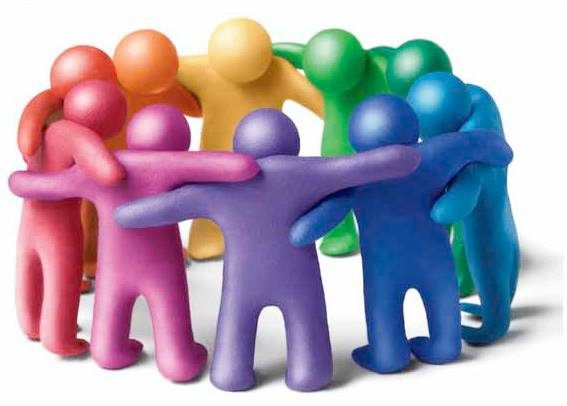 Meeting will be held at: Lourdes Outpatient Center3101 Shippers RoadVestal NY, 13850Second Floor:  Vestal Community Room call in info:1 (888)-444-5443Conference ID: 2589 0878CNY Chapter Leaders:Dawn Burr, RN BSN CCDS      DawnBurr@crouse.orgAmber Greer, RNC-OB     agreerchmed.orgBobbie Jo Massena, RN      Massenab@upstate.eduPamela Shapley, RN BS CCDS              Pamela.Shapley@ascension.org*One CEU for participation